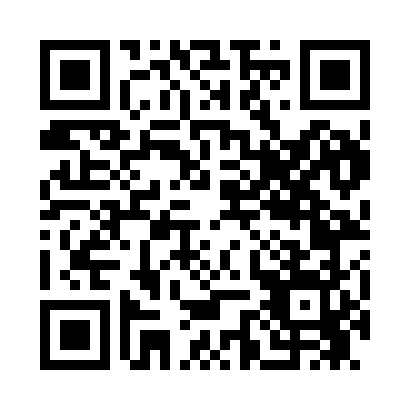 Prayer times for Dunn Corner, Rhode Island, USAMon 1 Jul 2024 - Wed 31 Jul 2024High Latitude Method: Angle Based RulePrayer Calculation Method: Islamic Society of North AmericaAsar Calculation Method: ShafiPrayer times provided by https://www.salahtimes.comDateDayFajrSunriseDhuhrAsrMaghribIsha1Mon3:375:1812:514:528:2410:052Tue3:385:1812:514:528:2410:053Wed3:385:1912:514:538:2410:044Thu3:395:2012:524:538:2410:045Fri3:405:2012:524:538:2310:036Sat3:415:2112:524:538:2310:037Sun3:425:2112:524:538:2310:028Mon3:435:2212:524:538:2210:019Tue3:445:2312:524:538:2210:0110Wed3:455:2312:534:538:2110:0011Thu3:465:2412:534:538:219:5912Fri3:475:2512:534:538:209:5813Sat3:485:2612:534:538:209:5714Sun3:495:2712:534:538:199:5615Mon3:505:2712:534:538:199:5516Tue3:525:2812:534:538:189:5417Wed3:535:2912:534:538:179:5318Thu3:545:3012:534:528:179:5219Fri3:555:3112:534:528:169:5120Sat3:575:3212:544:528:159:5021Sun3:585:3212:544:528:149:4922Mon3:595:3312:544:528:139:4723Tue4:005:3412:544:528:139:4624Wed4:025:3512:544:518:129:4525Thu4:035:3612:544:518:119:4326Fri4:045:3712:544:518:109:4227Sat4:065:3812:544:518:099:4128Sun4:075:3912:544:508:089:3929Mon4:085:4012:544:508:079:3830Tue4:105:4112:544:508:069:3631Wed4:115:4212:534:498:059:35